Муниципальное бюджетное общеобразовательное учреждение«Средняя общеобразовательная школа №9  с углубленным изучением отдельных предметов»город Назарово Красноярского краяПрограмма внеурочной деятельности 	     хоровой студии«Музыка открывает мир(для учащихся 2-6 классов, срок реализации 4 года)Автор программы: Артимович Галина Павловна – учитель музыки  первой категории МБОУ СОШ №9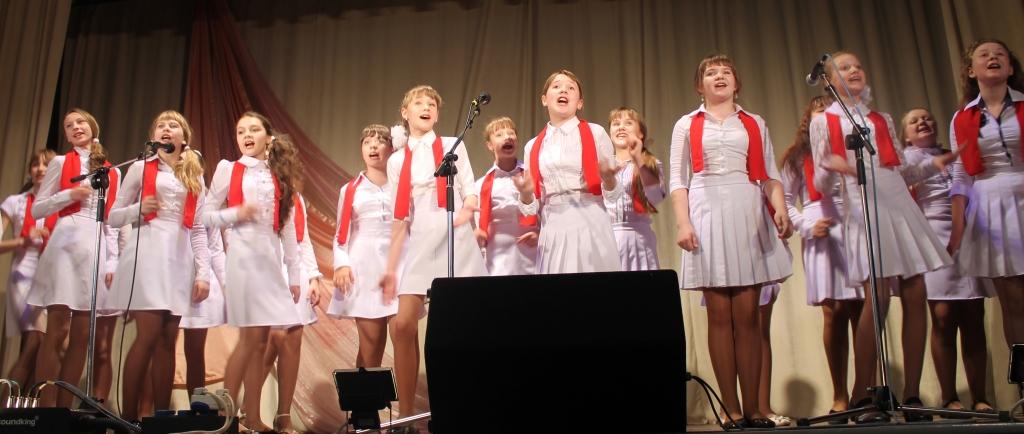 г.Назарово, 2015ОглавлениеII.Пояснительная записка……………………………………………………………………………………………………2Обоснование актуальности Цели и задачи  программыКраткие сведения об обучающихся (возрастной состав, порядок набора детей в программу, количество обучающихся);Место реализации программы;Особенности содержания программы, краткое описание основных форм и методов работы с  обучающимися;Краткое описание критериев оценки результатов образовательной деятельности III.Учебно-тематический план………………………………………………………………………………………………………..IV.Содержание  программы  (основные понятия, логика разворачивания содержания программы, краткое описание каждой темы с указанием используемых форм, методов, приемов обучения).V. Результативность программы (результаты программы для каждого года обучения и описание механизма отслеживания результатов).VI. Условия реализации программыКадровое обеспечение (образование; позиция педагога, реализующего  программу, опыт профессиональной деятельности).Информационное обеспечение (перечень учебно-методической литературы, цифровых и других информационных ресурсов по всем разделам программы).Материально- техническое обеспечение (перечень оборудования и оснащения, необходимого на весь период реализации программы).Финансовое обеспечение (представление расчёта стоимости финансовых затрат на участие в программе одного ребёнка).VII. ПриложенияКонспекты 3-4мзанятий по разным темам Перечень …примерных заданий для учащихся по 2-3 темам.Другие материалы (по выбору заявителя)II. Пояснительная записка         1.Без творчества немыслимо познание человеком своих сил, способностей, наклонностей, невозможно утверждения самоуважения, чуткого отношения личности к моральному влиянию коллектива. (В.А.Сухомлинский)          Жизнь рождает музыку, а музыка воздействует на  жизнь. Важно научиться слышать музыку в окружающем нас  мире. Ведь она частичка повседневной жизни, музыка способна изменить отношение людей к жизни, укрепить веру в лучшее. Хоровое пение один из видов коллективной исполнительской деятельности, оно способствует развитию певческой культуры детей, их общему и музыкальному развитию, воспитанию духовности, становления их мировоззрения, формированию  личности. Решение задач музыкального воспитания возможно только при условии достижения детьми художественного исполнения музыкального произведения. Данная программа направлена на изучение  вокально-технических и исполнительских навыков, развить художественный, музыкальный, эстетический  вкус, расширить общую и музыкальную культуру, пополнить багаж вокальным разнообразным репертуаром. Музыка играет важную роль в жизни людей, а для детей первой возможностью выразить себя в мире, становятся песни. Песня – не только форма художественного отображения жизни, но и форма общения людей. Пение занимает важное место в жизни человека и принадлежит к основным видам исполнительства. Занятия пением приносят ребенку не только наслаждение красотой музыкальных звуков, которое благотворно влияет на детскую психику и способствует нравственно – эстетическому  развитию личности, но и дают специфические знания и умения в этой области. Коллективное пение является важной формой   самовыражения учащихся, т.е. личные качества формируются в хоре. Музыкальным  «инструментом»  является  голосовой  аппарат, поэтому  необходимо трепетное отношение к здоровью ребёнка, профессиональное  обучение пению, индивидуальный подход к каждому участнику хорового коллектива  Правильно поставленное школьное  хоровое  пение - одно из самых доступных и эффективных средств  приобщения детей к музыке. Будучи по своей сути искусством активным, оно очень близко природе детей, особенно младших школьников, стремящихся активно действовать, творить. Благодаря эмоциональной увлекательности совместного музицирования, хоровое пение способствует воспитанию у школьников интереса к музыке, потребности в ней. При  грамотной  хоровой работе у детей с наибольшей силой происходит развитие музыкальных способностей, певческого голоса, творческих качеств. Совместное хоровое музицирование создает прекрасные возможности для нравственного и эстетического воспитания школьников, развития у них трудолюбия, ответственности за общее дело, чувства правды, красоты.Форма проведения занятий – групповое занятие, индивидуально- фронтальное. Режим занятий: два  раза в неделю.Обоснование актуальности программы  - приобщение детей к вокальной и музыкальной культуре. В настоящее время уровень певческого развития детей неуклонно снижается, поэтому необходимо обучение детей хоровому пению с ранних лет. В  хоровой деятельности заложена уникальная возможность взаимодействия таких средств воспитания, как музыка и коллектив. С одной стороны, в хоре развиваются музыкальные способности и формируется художественный вкус учащихся; с другой – создаются условия для выработки у ребенка внимания и усидчивости, дисциплины и воли, чувства ответственности и целеустремленности, серьезного отношения к порученному делу; определенных норм поведения, общения с товарищами, уважительного отношения к труду.Исходя из этого, программа несет на себе две основные функции. Одна из них связана с реализацией чисто образовательных и воспитательных проблем; другая – с организацией крепкого и творческого коллектива, способного решать сложные художественно – исполнительские задачи. Единство учебных и творческих целей обеспечивает возможность воспитания детей в области музыкального искусства, начиная с детских лет. 2.Цель обучения хоровому пению - воспитать у детей первоначальные основы музыкально-певческой культуры, развить личность школьника средствами хорового искусства и на этой основе создать условий для формирования и развития интеллектуальных, творческих способностей, гражданских и коммуникативных компетенций учащихся с учетом индивидуально-дифференцированного подхода в обучении и воспитании.Задачи обучения:поставить певческий голос у обучающихся; развить музыкальные способности, творческие качества учащихся;сформировать у школьников первоначальные  исполнительские  умения и навыки, развить способности ;научить чувствовать, понимать образное содержание музыки и эмоционально, выразительно передавать его в собственном исполнении;решить вопросы воспитания личности школьников, их нравственно- эстетическое развитие.  Содержание программы отвечает требованиям, заложенным в Стандарте начального общего образования, общим целям образования - ориентации на развитие личности обучающегося на основе усвоения универсальных учебных действий, познания и освоения мира, признание решающей роли содержания образования, способов организации образовательной деятельности и взаимодействия участников образовательного процесса;задачам образования – 1) развивать способности к художественно- образному, эмоционально-ценностному восприятию музыки как вида искусства, 2) выражать в творческой деятельности своё отношение к окружающему миру, опору на предметные, метапредметные и личностные результаты обучения.     Программа дополнительного образования «Музыка открывает мир», реализуемой в рамках Федерального государственного образовательного стандарта начального и основного образования, опирается на развивающее музыкальное образование и деятельностное освоение искусства.3.Краткие сведения об обучающихся (возрастной состав, порядок набора детей в программу, количество обучающихся).Программа рассчитана на учащихся 2-6 классов. Набор детей происходит в августе-сентябре месяце учителем музыки. Количество занимающихся в хоровой студии от 30до 40 человек.4.Место реализации программы : кабинет музыки, актовый зал МБОУ СОШ №95.Особенности содержания программы, краткое описание основных форм и методов работы с  обучающимися:Основной формой работы являются  конкурсные и концертные выступления,                                                                                             основные методы – наблюдение, опрос ( фронтальный - одновременная работа со всеми  обучающимися, коллективный - организация проблемно-поискового или творческого взаимодействия между всеми детьми, индивидуально-фронтальный - чередование индивидуальных и фронталльных  форм работы, групповой - организация работы по  группам (от 5 до 10 человек), индивидуальный - индивидуальное выполнение заданий).6.Краткое описание критериев оценки результатов образовательной деятельности:Для оценки уровня развития ребенка и  сформированности  основных умений и навыков один  раз в полугодие проводятся контрольные занятия (занятия – концерты).Отслеживание развития личностных качеств ребенка проводится с помощью методов наблюдения и опроса.Основной формой подведения итогов работы являются концертные выступления.                             Способы проверки:тестирование (индивидуальное прослушивание) детей;анкеты для обучающихся и родителей;выполнение творческих заданий;участие обучающихся в школьных культурно - массовых мероприятиях; наблюдение педагога в ходе занятий и выступлений;III.Учебно-тематический                       Основные направления и  содержание программыОсновное содержание программы предполагает выделение в тексте разделов и тем внутри разделов, что позволяет формировать в единстве содержательные, операционные и мотивационные компоненты учебной деятельности. В каждом разделе раскрывается содержание тем в том порядке, в котором они представлены в тематическом плане. Каждый раздел отличается от другого сменой основного вида деятельности, содержанием, конкретными задачами. В программе выделены следующие направления: Вокально – хоровая работыМузыкально – теоретическая подготовка. Концертно – исполнительская деятельность. Вводное занятие. Прослушивание детей.Знакомство детей с устройством, работой и гигиеной голосового аппарата.Певческий голосовой аппарат – необыкновенный инструмент, таящий в себе исключительное богатство красок и различных оттенков.Беседа о бережном отношении к голосовому аппарату. Знакомство обучающихся с различными видами деятельности на занятиях.1.    Вокально  - хоровая работа. Певческая установка.Весьма существенным для правильной работы голосового аппарата является соблюдение правил певческой установки: при пении необходимо сохранять ощущение свободы в сочетании с   внутренней и внешней подтянутостью. Для сохранения необходимых качеств певческого звука и выработки внешнего поведения певцов основные положения корпуса и головы должны быть следующими: --  голову держать прямо, свободно, не опуская вниз и не запрокидывая назад;--  стоять твердо на обеих ногах, равномерно распределив тяжесть тела, а если сидеть, то слегка касаясь стула, также опираясь на ноги;--  в любом случае корпус держать прямо, без напряжения, слегка подтянув нижнюю часть живота;--  при пении в сидячем положении руки хористов должны свободно лежать на коленях, если не нужно держать ноты;--  сидеть, положив нога на ногу, совершенно недопустимо, ибо такое положение создает в корпусе ненужное напряжение. Если поющий учащийся откидывает голову назад или наклоняет ее книзу, то в гортани также создается излишнее напряжение, теряется свобода фонационного выдоха. Если певцы во время репетиций сидят, сгорбив спину, то пропадает активность дыхания, звук снимается с опоры, теряется яркость тембра, интонация становится неустойчивой.  Распевание.Занятия с хором или вокальным ансамблем обычно начинаются с распевания, которое выполняет двойную функцию:разогревание и настройка голосового аппарата певцов с целью подготовки из к работе;развитие вокально – хоровых навыков с целью достижения красоты и выразительности звучания певческих голосов в процессе исполнения хоровых и вокальных  произведенийПодготовка певцов к работе предполагает, прежде всего, их эмоциональный настрой, а также введение голосового аппарата в работу с постепенно возрастающей нагрузкой в отношении звуковысотного и динамического диапазонов, тембра и продолжительности фонации на одном дыхании. Красоты и выразительности звучания голосов можно добиться только на основе правильной координации в работе всего голосообразующего комплекса. Распевание способствует развитию чистоты интонации ладогармонического слуха. Желательно как можно чаще пользоваться записью пения на магнитофон, сверяя звучание собственного голоса с голосами профессиональных певцов. Упражнение надо начинать с примарной зоны, двигаясь вниз или вверх, но вверх нужно идти очень аккуратно, особенно в младших группах. Все упражнения должны  транспонироваться по полутонам вверх, доводиться до верхних нот диапазона и возвращаться обратно. Певческое дыхание.      	Основой вокально – хоровой техники является навык правильного певческого дыхания, так как от него зависит качество звука .  Певческое дыхание во многом отличается о обычного жизненного дыхания. Выдох, во время которого происходит формация, значительно удлиняется, а вдох укорачивается. Основной задачей произвольного управления певческим дыханием является формирование навыка плавного и экономного выдоха во время фонации. Обучающийся  должен уметь дышать глубоко, но одновременно легко, быстро и незаметно для окружающих. Певческий вдох следует брать достаточно активно, но бесшумно и  глубоко. Во время вдоха нижние ребра слегка раздвигаются в стороны. Перед началом пения нужно сделать мгновенную задержку дыхания, что необходимо для точности интонирования в момент атаки звука.  Скорость вдоха и продолжительность задержки дыхания зависят от темпа исполняемого произведения; чем подвижнее темп, тем они быстрее. Во время фонационного выдоха необходимо стремиться сохранить положение вдоха, то есть зафиксировать нижние ребра в раздвинутом состоянии. 	Стремление певца к сохранению этого положения во время пения будет способствовать появлению у него ощущения опоры звука. Вдох по активности и объему должен соответствовать характеру музыки и длине музыкальной фразы, которую предстоит исполнить. Дыхание тесно связано с другими элементами вокально – хоровой техники: атакой звука, дикцией, динамикой, регистрами голоса, интонированием.Например, от перебора дыхания возникают излишние мышечные напряжения в голосовом аппарате, в том числе и зажатость артикуляционных органов, что приводит к ухудшению качества дикции, напряженности звучания голоса, быстрому утомлению певцов. Отсутствие момента задержки дыхания также порождает звук интонационно неточный, как бы с « подъездом» к заданному тону, как правило, снизу.  	Таким образом, певческое дыхание является основой вокально – хоровой техники. Приобретение других вокально – хоровых навыков во многом зависит от приобретения навыка певческого дыхания.Цепное дыхание. Одним из преимуществ коллективного пения является возможность исполнения любых по длине музыкальных фраз и даже целых произведений на непрерывном дыхании (например, русской народной песни).  Обычно это протяжные песни, которые от начала до конца исполняются непрерывно, медленно и плавно. В большинстве случаев для них характерно сквозное динамическое развитие. Этот звуковой эффект основан на использовании так называемого «цепного дыхания», когда певцы хора или ансамбля берут дыхание не одновременно, а последовательно по одному, как бы по цепочке. Основные правила при выработке навыка цепного дыхания можно сформулировать так: --  не делать вдох одновременно с сидящим рядом соседом;--  не делать вдох на стыке музыкальных фраз, а лишь по возможности внутри длинных нот;--  дыхание брать незаметно и быстро;--  вливаться в общее звучание хора без толчка, с мягкой атакой звук, интонационно точно; --  чутко прислушиваться к пению своих соседей и общему звучанию хора. Только при соблюдении этих правил каждым певцом коллектива можно добиться ожидаемого эффекта: беспрерывности и протяжности общего звучания хора или ансамбля.Дирижерские жесты.Дирижирование песней привлекает внимание к ней, активизирует работу на занятии. Педагог знакомит детей с дирижерскими жестами, их значением: внимание, дыхание, вступление, снятие, дирижерские схемы 2/4, 3/4., 4/4 . Вступление и инструментальные проигрыши к песням дирижируются одной рукой. При достаточно продуктивном освоении детьми дирижерских жестов разного характера можно позволить желающим принять участие в эпизоде занятия над названием « замени педагога». В этом случае желающие проводят покуплетное дирижирование. Дирижерские указания педагога обеспечивают: точное и одновременное начало (вступление, снятие звука, единовременное дыхание (в определенном темпе и характере), единообразное звуковедение , выравнивание строя, изменение в темпе, ритме, динамике. Унисон.В самом начале работы с хором или вокальным ансамблем возникает задача приведения певцов к общему тону. Используя цепное дыхание при соблюдении очень небольшой силы голоса, певцы долго тянут один звук и, внимательно вслушиваясь в общее звучание, стараются слиться со всеми голосами в унисон по высоте, силе и тембру. Полученное звучание следует постепенно переносить на соседние звуки вверх и вниз. Если в звуке хора появится избыточное напряжение, то это будет свидетельствовать о каком – либо нарушении координации в работе голосового аппарата. В таком случае следует вернуться на звук примарной зоны, снять форсировку, обратить внимание хористов на правильную певческую установку, по возможности устранить излишнюю напряженность мышц, участвующих в голосообразовании, и при движении голоса вверх попытаться облегчить звук. Звуковедение. В основе звукообразования лежат: связное пение (легато), активная (но не форсированная) подача звука, выработка высокого, головного звучания наряду с использованием смешанного и грудного регистра.Чтобы добиться правильного звукообразования на начальном этапе обучения вокалу, необходимо чаще предлагать учащимся выполнить упражнение: пение закрытым ртом звука «м». Зубы при этом должны быть разжаты, мягкое небо активизировано в легком зевке, звук должен посылаться в головной резонатор, под которым в вокальной педагогике имеется в виду верхняя часть лица с ее носоглоточной полостью. Посыл звука в переднюю часть твердого неба на корни передних верхних зубов обеспечивает его наилучшее резонирование, благодаря чему звуке приобретает силу, яркость и полетность. Очень полезны упражнения на пропевание гласных а, о, у, э, и.  Дикция.Вокальная дикция, то есть четкое и ясное произношение слов во время пения, имеет свои особенности по сравнению с речью. Отчетливое произношение слов не должно мешать плавности звукового потока, поэтому согласные в пении произносятся по возможности быстрее, с тем чтобы дольше прозвучал гласный звук. Для развития гибкости и подвижности артикуляционного аппарата используются различные скороговорки.Хорошая дикция – это залог  успешной исполнительской деятельности коллектива, ведь «хорошо сказано – наполовину спето». Народное творчество как основополагающее звено любой культуры – особая тема беседы и часть репертуарной программы. Механизм создания народной песни, условия ее существования, особая манера исполнения – все это должно быть известно молодому певцу.Работа с песенным репертуаром.Работа над песней состоит из 3 этапов: знакомство с песней, разучивание и выразительное исполнение.Знакомство с песней начинается с яркого показа( исполнения) ее учителем, выразительного прочтения текста песни, анализа характера песни и средств музыкальной выразительности.Разучивание песни включает прослушивание мелодии песни, работу « по фразам» для достижения чистоты интонации в каждой фразе песни, а также работу над  дыханием, звукообразованием, дикцией, унисоном.Выразительное исполнение песни  - яркое, эмоциональное исполнение, создание художественного образа песни. Это возможно только в том случае, когда песня хорошо выучена детьми. Каждое новое знакомство с музыкальным произведение начинается с показа его педагогом. В благоприятных условиях певческого воспитания дети прекрасно воспринимают и исполняют классику, народные песни, песни современных композиторов. Репертуар обеспечивает полноценное музыкальное развитие каждого, повышает музыкальную культуру детей, формирует их вкусы, взгляды, повышает ответственность перед коллективом. Произведения, различные по характеру и степени трудности, подбираются с учетом возрастных особенностей поющих.2. Музыкально – теоретическая подготовка. Основы музыкальной грамоты.Знать название звуков и их расположение на нотном стане в скрипичном ключе (первая, вторая октавы). Устойчивые и неустойчивые звуки, тон, полутон. Различать знаки альтерации: бемоль, бекар, диез. Знакомство с ключами и метро – ритмическими особенностями строения музыкальных произведений. Определение в песнях фразы, в них запев и припев. Различать динамические и темповые обозначения как основные средства музыкальной выразительности.  Различать тембры фортепиано, скрипки, виолончели, трубы. Также различать тембры певческих голосов: сопрано, альт, тенор, бас. Систематически развивать, ритмический, ладовый и тембровый слух. Различать высокие и низкие звуки, восходящие и нисходящие движения мелодии, повторность их звуков, их долготу, громкость. Петь звукоряд (до первой октавы  - до второй октавы) с названием и без названия звуков. Отличать мажорные песни от минорных. Сознательно исполнять звуки различной длительности. Различать ударные и безударные доли такта. Развитие музыкального слуха, музыкальной памяти.Использование упражнений по выработке точного воспроизведения мелодии, восприятия созвучий, для улучшения чистоты интонирования на одном звуке, на слог « лю» , на группу слогов ля, ле, лю. Практические упражнения по видам движения мелодии (постепенное, « змейкой», скачкообразное).  	Сравнительные упражнения на высоту звука с использованием игрового приема, сопровождая пение движением руки вверх, вниз. Народное творчество как основополагающее звено любой культуры – особая тема беседы и часть репертуарной программы. Механизм создания народной песни, условия ее существования, особая манера исполнения – все это должно быть известно молодому певцу.3.  Концертно – исполнительская деятельность. Это результат, по которому оценивают работу коллектива. Он требует большой подготовки участников коллектива. Большое значение для творческого коллектива имеют концертные выступления. Они активизируют работу, позволяют  более полно проявить полученные знания, умения, навыки, способствуют творческому росту. Отчетный концерт или открытое занятие для родителей  – это финал концертной работы. Обязательно выступают все дети, исполняется все лучшее, что накоплено за год. Участие в классных и школьных культурно – массовых мероприятиях.Воспитать необходимые для исполнения качества в процессе концертной деятельности,     заинтересовать, увлечь детей коллективным творчеством – основная задача педагога.Участие в классных и школьных культурно – массовых мероприятиях.1 год обучения    ( 1 час в неделю)Цель:- создание условий для включения детей в музыкально – творческую деятельность.Задачи:- формировать основы вокальной и сценической культуры;- содействовать развитию навыков сольного и хорового  исполнения;- развивать творческую активность и самостоятельность детей;- воспитывать эстетический вкус, исполнительскую культуру;- воспитывать коллективное творчество.               Учебно – тематический план 1 – го года обучения       Содержание программы и песенный репертуар подбираются в соответствии с психофизическими и возрастными особенностями детей. Таким образом, каждому ребенку предоставляется возможность в соответствии со своими интересами и возможностями выбрать свой образовательный маршрут.  Содержание:1.Вводное занятие.Знакомство с основными разделами и темами программы, режимом работы коллектива, правилами поведения в кабинете, на сцене, правилами личной гигиены вокалиста. Подбор репертуара. Формы организации вокальной деятельности:- музыкальные занятия;- занятия – концерт;- репетиции;- творческие отчеты.        Основной формой работы является музыкальное занятие, которое предполагает взаимодействие педагога с детьми и строится на основе индивидуального подхода к ребенку.       Используемые методы и приемы обучения:- наглядно – слуховой (аудиозаписи)- наглядно – зрительный (видеозаписи)- словесный (рассказ, беседа, художественное слово)-  практический (показ приемов исполнения, импровизация)- частично – поисковый (проблемная ситуация – рассуждения – верный ответ)- методические ошибки- методические игры2.Знакомство.Беседа о правильной постановке голоса во время пения. Правила пения в хоре, распевания, знакомство с упражнениями.3.Пение специальных упражнений для развития слуха и голоса.Введение понятия унисона. Работа над точным звучанием унисона. Формирование вокального звука.4.Формирование правильных навыков дыхания.Упражнения для формирования короткого и задержанного дыхания. Упражнения, направленные на выработку рефлекторного певческого дыхания, взаимосвязь звука и дыхания. Твердая и мягкая атака.5.Дикция и артикуляция.Формирование правильного певческого произношения слов. Работа, направленная на активизацию речевого аппарата с использованием речевых и музыкальных скороговорок, упражнений по системе В.В.Емельянова.6.Ансамбдь. Унисон.Воспитание навыков пения в хоре, работа над интонацией, единообразие манеры звука, ритмическое, темповое, динамическое единство звука. Одновременное начало и окончание песни. Использование акапелла.7.Музыкально – исполнительская работа.Развитие навыков уверенного пения. Обработка динамических оттенков и штрихов. Работа над снятием форсированного звука в режиме «громко».8.Ритм.Знакомство с простыми ритмами и размерами, , осознание длительностей и пауз. Умение воспроизвести ритмический рисунок знакомой  мелодии .9.Сцендвижение.Воспитание самовыражения через движение и слово. Умение изобразить настроение в различных движениях и сценках для создания художественного образа. Игры на раскрепощение.10.Репертуар.Соединение музыкального материала с танцевальными движениями. Выбор и разучивание репертуара. Разбор технически трудных  мест, выучивание текстов с фразировкой, нюансировкой. Работа над образом исполняемого произведения.11.Концертная деятельность.Работа с воспитанниками по культуре поведения на сцене, на развитие умения сконцентрироваться на сцене, вести себя свободно раскрепощенно. Разбор ошибок и поощрение удачных моментов.12.Отбор лучших номеров, репетиции. Анализ выступления.  По итогам 1 – го года обучения воспитанники должны знать:- основы вокально – хоровых навыков;- правила пения;- виды дыхания;- музыкальные штрихи;- средства музыкальной выразительности.уметь:- применять правилапения на практике;- петь чисто хором  в унисон;- применять упражнения на дикцию, дыхание, артикуляцию в работе над репертуаром;- сценически оформлять концертный номер.                     Способы отслеживания результатов освоения                                      образовательной программы    Для оценки уровня развития ребенка и сформированности основных умений и навыков 1 раз в полугодие проводятся контрольные занятия (занятия – концерты).    Отслеживание развития личностных качеств ребенка проводится с помощью методов наблюдения и опроса.     Основной формой подведения итогов работы являются концертные выступления.2  и 3 года обученияЦель:создание условий для творческого развития детейЗадачи:- закрепить основы вокальной культуры;- закрепить знания специальной терминологии;- совершенствовать навыки сольного и хорового  исполнения с включением элементов двухголосья;- развивать творческую активность детей;- формировать эстетический вкус, исполнительскую культуру. 2 и 3  года обучения имеют те же содержательные разделы, но освоение на 3 году идет с большей степенью глубины и самостоятельности.Учебно – тематический план  2 года обучения (1 час в неделю)                   Содержание программы  2 – го года обучения 1.Вводное занятие. Знакомство с программой,  режимом работы, правилами техники безопасности и личной гигиены вокалиста.2.Охрана голоса.Проведение гимнастики голоса по фонопедическому методу В.В.Емельянова.3.Певческая установка.Беседа о правильной постановке голоса во время пения, исполнение вокальных упражнений.4.Звукообразование.Работа над точным звучанием унисона. Упражнения, направленные на выработку точного унисона с элементами двухголосья. Упражнение на расширение диапазона.5.Дыхание.Знакомство с цепным, коротким, задержанным дыханием. Взаимосвязь звука и дыхания. Короткий и длинный вдох, формирование навыка экономного выдоха.6.Дикция и артикуляция.Формирование навыков правильного певческого произнесения слов. Работа, направленная на активизацию речевого аппарата с использованием речевых и музыкальных скороговорок, специальных вокальных упражнений, формирующих навык твердой и мягкой атаки. Правильное произношение гласных и согласных звуков.7.Ансамбль. Элементы двухголосья.Понятие единства музыкального звучания. Работа над формированием совместного ансамблевого звучания. Формирование умения петь с сопровождением и без него. Пение каноном.8.Музыкально – исполнительская работа.Развитие навыков уверенного пения в различных музыкальных штрихах («пианино», «форте», «крещендо», «диминуэндо»). Обработка динамических оттенков в упражнениях, распевках, репертуарных произведениях. Упражнения на сохранение певческого тона.9.Ритм и ритмический рисунок.Игры на ритмическое моделирование. Осознание длительностей и пауз. Умение воспроизвести ритмический рисунок мелодии. Игра «Музыкальные пятнашки». Музыкально – ритмические скороговорки.10.Сценическое движение.Упражнения и игры на развитие выразительности, интонации, естественности. Движение и жесты под музыку, для передачи образа. Психологические игры на раскрепощение.11.Работа над репертуаром.	Умение работать с микрофоном и фонограммой. Техника безопасности и правила пользования микрофоном. Выбор и разучивание репертуара. Работа над репертуаром, выучивание литературных текстов и технически сложных мест. Художественное совершенствование выученного репертуара. Репетиции.12.Концертная деятельность.Умение применять свое исполнительское мастерство и артистизм при исполнении на сцене. Поощрение более удачных моментов.13.Итоговые занятия, творческие отчеты.Результаты освоения программы 2 – го года обучения.- пение в хоре  в унисон и с элементами двухголосья;- владение основами вокальных навыков (дыхание, звукообразование, дикция);- умение чисто интонировать;- умение воспроизвести несложный ритмический рисунок;- умение пользоваться исполнительскими навыками на сцене.Учебно – тематический план  3 года обучения  (2 часа в неделю)Содержание программы  3 – го года обучения 1.Вводное занятие. Знакомство с программой,  режимом работы. Подбор репертуара.2.Охрана голоса.Проведение гимнастики голоса.3.Певческая установка.Беседа о правильной постановке голоса во время пения. Пение упражнений на точное интонирование тона и полутона, на активизацию артикулярного аппарата. Пение с сопровождением и без него.4.Звукообразование.Работа над точным звучанием унисона. Закрепление навыка правильного звукообразования. Упражнения по системе В.В.Емельянова.5.Дыхание.Упражнения на выработку рефлекторного певческого дыхания. Закрепление певческого дыхания. Короткий и длинный вдох, экономный выдох.6.Дикция и артикуляция.Формирование навыков правильного певческого произнесения слов. Работа, направленная на активизацию речевого аппарата с использованием речевых и музыкальных скороговорок. Сонорные и несонорные согласные звуки.7.Хоровое пение. Элементы двухголосья.Работа над формированием совместного хорового звучания. Формирование умения петь с сопровождением и без него. Работа над чистотой строя.8.Музыкально – исполнительская работа.Развитие навыков уверенного пения в различных музыкальных штрихах  оттенков («легато», «стаккато»). Обработка динамических оттенков в упражнениях,  распевках, репертуарных произведениях. Упражнения на сохранение певческого тона при пении «тихо».9.Ритм и ритмический рисунок.Игры на ритмическое моделирование. Музыкально – ритмические скороговорки. Пение канонов.10.Сценическое движение.Умение изобразить настроение различных движений.11.Работа над репертуаром.	Выбор и разучивание репертуара. Освоение всех вокальных интонационных и технических трудностей. Работа с солистами. Просмотр видеоклипов, прослушивание СД-дисков.12.Концертная деятельность.Анализ выступлений13.Итоговые занятия, творческие отчеты.Результаты освоения программы  3 – го года обучения.- владение техническими программами приемами пения;- пение в хоре  в унисон и с элементами  двухголосья;- владение певческой позицией;- умение выразить отношение к музыке через внутреннее сопереживание;- умение анализировать свои действия.Учебно – тематический план  4 года обучения ( 2 часа в неделю)Содержание программы  4 – го года обучения       Программа предусматривает теоретический и практический разделы. Теоретический раздел включает в себя сведения из области теории музыки и музыкальной грамоты. Необходимо отметить, что изучение нотной грамоты не определяется как самоцель. Необходимые теоретические сведения и понятия воплощаются по-разному. Больше внимания уделяется постановке голоса и сценическому искусству, ритмическим  движениям, движениям под музыку, поведению на сцене. Поэтому программа разнообразна и интересна в применении.        Особое место уделяется концертной деятельности. В образовательном учреждении регулярно проходят праздники и конкурсы, где задействованы ребята из студии. На каждое мероприятие практически всегда звучат новые произведения, тем самым расширяется исполнительский репертуар. Всё это приобретает прикладной смысл занятиям хоровой  студии.           1.Введение. Прослушивание в студии.  Знакомство с певческим аппаратом. Певческая установка. Владение голосовым аппаратом. Использование певческих навыков.В хоровую  студию поступают дети со склонностью к пению. Для участия ученика в хоровой студии необходимо проверить уровень его личностных (ментальных) способностей, выяснить его способность к сосредоточению внимания. Условиями принятия учащегося  в студию являются здоровое дыхательное и голосовое устройство, звучный голос, правильное произношение, которое можно выявить, прослушав его речь.           2.Дыхание. Типы певческого дыхания. Работа над певческим дыханием. Цепное дыхание. (10 часов)Певческое дыхание – один из трудных и спорных вопросов в вокальной педагогике. От правильного певческого дыхания зависит качество звука.Типы певческого дыхания: ключичный (верхнегрудной),грудной,    брюшной (диафрагматический),смешанный (грудобрюшное)       Дыхательные упражнения учат нарабатывать мышечные ощущения. Цепное дыхание берётся не вместе, а по очереди; главное – чувство ансамбля. Правила цепного дыхания.             3.Распевание. Развитие  звуковысотного  диапазона. Развитие динамического диапазона. Работа над тембром. Работа над подвижностью голосов. Регистры певческого голоса. Сглаживание регистров. Атака звука. Виды атаки звука и способы звуковедения. Обязательным условием формирования и совершенствования вокальных навыков являются упражнения. Как известно, упражнения — это многократно повторяемое, специально организованное действие, которое направлено на улучшение качества его выполнения. Часть занятия, которая состоит из упражнений, называется распеванием. Упражнения обычно выполняют в начале вокальных занятий и тогда они не только служат целям формирования и развития навыков, но и «разогревают» голосовой аппарат.                          Атака звука — это момент возникновения звука при взаимодействии дыхания и голосового аппарата. Вдох и атака звука являются моментом первостепенной важности, т.к. они определяют характер звучания. Атака звука определяется различными вариантами взаимодействия голосовых связок и дыхания.       Кантилена и способы звуковедения.Кантилена — это непрерывно льющийся звук, составляющий основу пения. Она образуется только тогда, когда каждый последующий звук является продолжением предыдущего, как бы «выливается» из него. Такая манера пения называется связной или пением легато.              4. Дикция. Работа над согласными. Работа над гласными. Работа над выразительностью слов в пении. Пение — это вид музыкального искусства, в котором музыка органически связана со словом. Пение ещё иначе называется музыкальной речью. Часть голосового аппарата, формирующая звуки речи, называется артикуляционным аппаратом, а органы, входящие в его состав, — артикуляционными. К ним относятся: ротовая полсть с языком, мягким и твёрдым нёбом, нижняя челюсть, глотка, гортань. Работа этих органов, направленная на создание звуков речи (гласных и согласных), называется артикуляцией.             5.Работа над сценическим образом. Использование элементов ритмики, сценической культуры. Движения под музыку. Постановка танцевальных движений. Движение на сцене - одно из важнейших составляющих имиджа артиста, исполнителю необходимо знать правила поведения на сцене и работы со зрителем, а так же,  как выходить из неприятных курьёзных ситуаций, которые зачастую случаются в момент выступлений.                6.Теоретические основы. Нотная грамота. Гигиена певческого голоса. Психологическая готовность к выступлению.          Гигиена голоса - группа мероприятий, направленных на предотвращение заболеваний голосового аппарата. Звук – результат колебаний упругого тела. Всё многообразие звуков можно сгруппировать в три категории – звуки музыкальные, не музыкальные (шумы) и звоны. Музыкальные звуки, в отличие от всех остальных, являются результатом регулярных колебаний, поэтому их высота может быть точно определена. Результаты освоения программы  4 – го года обучения.-соблюдение певческой установки;-понимание дирижёрского жеста;-знание основ музыкальной грамоты;-знание поведения певца до выхода на сцену и во время выступления;-умение правильно дышать (спокойно, бесшумно, не поднимая плеч);-умение петь на одном дыхании более длинные музыкальные фразы;-умение точно повторить заданный звук;-умение в подвижных песнях делать быстрый вдох;-умение петь чисто в унисон;-умение дать критическую оценку своему исполнению;-умение  работать в сценическом образе;-умение исполнять вокальные произведения выразительно, осмысленно;-принимать участие в творческой жизни кружка;-участвовать во всех конкурсах, фестивалях и концертах;-уметь петь под фонограмму с различным аккомпанементом.1V. Содержание программы  (основные понятия, логика разворачивания содержания программы, краткое описание каждой темы с указанием используемых форм, методов, приемов обучения). Певческая установка.    Сидячая или стоячая поза является одним из обязательных условий певческого воспитания учащихся, помогает естественному                  развитию певческого дыхания, следить за которым приходится постоянно в течение всего года обучения. Каждый участник хора имеет постоянное певческое место.2.Навыки дыхания.          Дыхание требует  постоянного внимания со стороны руководителя, т. к. оно – основа вокально-хоровой техники. С самого начала необходимо следить за тем, чтобы дыхание у детей во время пения было естественным. Качество, сила и продолжительность звука зависят от дыхания. Каждый участник хора должен почувствовать и осознать следующие его элементы: вдох (естественный, без напряжения), мгновенную задержку и экономное расходование воздуха при выдохе.  У младших хористов характерной особенностью звукообразования является легкое звучание с использованием голосовых резонаторов. Главное внимание в работе над звуком следует уделять достижению хорошей кантилены. Постоянной должна быть забота о певческой культуре, о прекрасном звучании – свободном, естественном детском музицировании. Пение происходит на гласных звуках, согласные быстро проговариваются.      Важным моментом выработки качества звучания является работа над фразой. Необходимо научить детей правильной фразировке, умению самостоятельно определять наиболее значительные по смыслу слова, мягко уходить на окончание фразы, уделять внимание распевам.       В младшем хоре дети приобретают необходимые навыки правильного звукообразования путем соответствующих распеваний и упражнений. Упражнение лишь тогда приносит пользу, когда поется активно, с удовольствием. Хорошо, если упражнение напевное,  красивое. Его дети будут петь с большим желанием, чем абстрактную попевку, состоящую из ряда звуков. 3. Дикция.       Вокальная, хоровая дикция – это четкое, с соблюдением орфоэпических норм, произношение согласных и гласных звуков, это культура речи, правильные ударения в словах, а также соблюдение ребенком в речи правил логики. Ясная, четкая дикция возможна при полной свободе артикуляционного аппарата (вялая работа артикуляционного аппарата снимает звук с дыхания, нарушает чистоту интонирования). Выработка ясного произношения слов должна обязательно осуществляться в соответствии с певческой дикцией, позволяющей сохранить певучесть голоса и свободу мышц лица и гортани.        Необходимо помнить основные правила произношения:  пение происходит на гласных звуках, с четким произношением согласных;  существуют «открытые» и «закрытые» слоги; в закрытых слогах согласный звук присоединяется к следующему слогу;   редуцирование согласных в трудно произносимых словах;   утрирование согласной «р»;   четкое произношение  согласного звука в конце слова.Строй. Этим словом называют точное интонирование в пении. Унисон – основа хорового звучания. Под хоровым унисоном подразумевается не только интонационно чистое одноголосие, но и обязательное слияние голосов  в ансамбле. Интонирование мелодической линии хора называется горизонтальным строем, интонирование интервалов, аккордов – вертикальным строем.      Для младшего хора приоритетна работа над горизонтальным строем. Главным условием достижения строя является владение вокально-хоровыми навыками. Укреплению строя способствуют вокально-хоровые упражнения без сопровождения, они развивают внутренний слух. Ансамбль. Для того чтобы добиться чистоты пения в хоре, необходимы слитность, уравновешенность звучания. Ансамбль в хоре должен основываться на:  уравновешенности, слитности голосов по тембру; четкости ритма; точности темпа; полной согласованности между хором и солирующим певцом; пении в единой манере.Иначе нельзя говорить о ровности звучания в хоре.Большое значение в работе имеет ритмический ансамбль. Ритм в пении придает исполняемому произведению четкость и динамичность.Дирижерский жест. Главная задача – научить ребят неотрывно следить за дирижерским жестом; менять по руке темп, характер звуковедения, динамику. Необходимо точное выполнение жестов дирижера: «внимание», «дыхание», «снятие звука».Музыкальная грамота. На занятии используются знания, полученные при изучении сольфеджио.Концертная деятельность:  участие в региональных и городс\ких фестивалях и конкурсах;  выступление в общеобразовательном учреждении;  участие в социальных проектах.Исполнение.    Это итог вокально-хоровой работы. Выступление должно быть ярким, эмоциональным и убедительным в вокально-техническом и художественном плане.7.Работа с родителями  В хоровом коллективе родители являются  участниками образовательного и воспитательного процесса принимают участие  в учебной и внеурочной деятельности.  1.Вводное занятие.Знакомство с основными разделами и темами программы, режимом работы коллектива, правилами поведения в кабинете, на сцене, правилами личной гигиены вокалиста. Подбор репертуара.2.Знакомство.Беседа о правильной постановке голоса во время пения. Правила пения, распевания, знакомство с упражнениями.3.Пение специальных упражнений для развития слуха и голоса.Введение понятия унисона. Работа над точным звучанием унисона. Формирование вокального звука.4.Формирование правильных навыков дыхания.          Упражнения для формирования короткого и задержанного дыхания. Упражнения, направленные на выработку рефлекторного    певческого дыхания, взаимосвязь звука и дыхания. Твердая и мягкая атака.Фиксировать внимание учащихся на том, что при правильном вдохе расширяется верх живота и бока. Для этого мы используем игровые методы: начиная вдох по знаку дирижера, дети держат палец возле носа (вдох  производится через нос и частично через рот); затем следует резкий выдох всего набранного воздуха так, чтобы втянулся живот. А затем опять производится вдох, и при этом, естественно, живот выталкивается вперед «как мячик». Такие упражнения  рекомендуются как физическая зарядка перед пением. Правильное дыхание не только способствует нормальному развитию голоса, но и охраняет голосовой аппарат от заболеваний, улучшает состояние организма.5.Дикция и артикуляция.Формирование правильного певческого произношения слов. Работа, направленная на активизацию речевого аппарата с использованием речевых и музыкальных скороговорок, упражнения по системе В.В.Емельянова.6.Ансамбдь. Унисон.Воспитание навыков пения в ансамбле, работа над интонацией, единообразие манеры звука, ритмическое, темповое, динамическое единство звука. Одновременное начало и окончание песни. Использование акапелла.7.Музыкально – исполнительская работа.Развитие навыков уверенного пения. Обработка динамических оттенков и штрихов. Работа над снятием форсированного звука в режиме «громко».8.Ритм.Знакомство с простыми ритмами и размерами., осознание длительностей и пауз. Умение воспроизвести ритмический рисунок знакомой  мелодии.9.Сцендвижение.Воспитание самовыражения через движение и слово. Умение изобразить настроение в различных движениях и сценках для создания художественного образа. Игры на раскрепощение.10.Репертуар.Соединение музыкального  материала с танцевальными движениями. Выбор и разучивание репертуара. Разбор технически трудных мест, выучивание текстов с фразировкой, нюансировкой. Работа над образом исполняемого произведения.11.Концертная деятельность.Работа с учащимися по культуре поведения на сцене, на развитие умения сконцентрироваться на сцене, вести себя свободно,.V.Результативность программы (результаты программы для каждого года обучения и описание механизма отслеживания  результатов).            Обучение вокалу в учебной деятельности обеспечивает личностное, социальное, познавательное, коммуникативное развитие учащихся. У школьников обогащается эмоционально – духовная сфера, формируются ценностные ориентации, умение решать художественно – творческие задачи; воспитывается художественный вкус, развивается воображение, образное и ассоциативное мышление, стремление принимать участие в социально  значимой деятельности, в художественных проектах школы, культурных  событиях региона и др.                                                                                          В результате освоения содержания программы происходит гармонизация интеллектуального и эмоционального развития личности обучающегося, формируется целостное представление о мире, развивается образное восприятие и через эстетическое переживание. 5.  Результативность программы:    «Матрица» УУД по дополнительному образованию «Музыка открывает мир» (из ожидаемых результатов ФГОС и примерной программы):
VI.  Условия реализации программыКадровое обеспечение (образование; позиция педагога, реализующего программу, опыт профессиональной деятельности). Артимович Г.П., образование специальное музыкальное,,  опыт в профессии более двадцати лет.             Ориентир на развитие духовности растущей личности, воспитание нравственных, патриотических качеств, доброго отношения к близким и окружающим, привитие качеств, присущих, гармонично-развитому человеку, полноценному члену современного общества. Информационное обеспечение (перечень учебно-методической литературы, цифровых и других информационных ресурсов по всем разделам программы).Список  рекомендуемой литературы  для педагога1.Абдуллин Э.Б. Теория и практика музыкального обучения в общеобразовательной школе. – М.: Просвещение, 1983.2.Алиев Ю.Б. Подросток – музыка – школа // Вопросы методики музыкального воспитания детей. Сборник статей. – М.: Музыка, 1975.3.Алиев Ю.Б. Технические средства, используемые в музыкальном обучении: Методические рекомендации к урокам музыки в общеобразовательной школе. – М.: Музыка, 1971. – С.274-287.4.Алмазов Е.И. О возрастных особенностях голоса у дошкольников, школьников и молодежи // Материалы научной конференции. 1961. – М.: Изд-во АПН РСФСР, 1963. 5. Андрианова  Н.З. Особенности методики преподавания эстрадного пения. Научно-методическая разработка. – М.: 1999.6.Анисимов В.П. Методы диагностики музыкальных способностей. – М.: Музыка, 2007.7.Бекина С.И., Ломова Т.П., Соковнина Е.Н. Музыка и движение. – М.: Просвещение. 1983.8.Венгрус Л.А. Начальное интенсивное хоровое пение. – С.-Пб., Музыка, 2000.9.Голубев П.В. Советы молодым педагогам-вокалистам. - М.: Государственное музыкальное издательство, 1963.10.Гонтаренко Н.Б. Сольное пение: секреты вокального мастерства /Н.Б.Гонтаренко. – Изд. 2-е – Ростов н/Д: Феникс, 2007.11.Детский голос. Экспериментальные исследования. / Под ред. В.Н.Шацкой. – М., Педагогика, 1970. – 232с.12. Дмитриев Л. Голосовой аппарат певца. – М.: Музыка, 1964.13.Дмитриев Л.Б. Основы вокальной методики. – М.: Музыка, 1968.14. Емельянов Е.В.  Развитие голоса. Координация и тренинг, 5- изд., стер. – СПб.: Издательство «Лань»;  Издательство «Планета музыки», 2007.15.Исаева И.О. Эстрадное пение. Экспресс-курс развития вокальных способностей /И.О. Исаева – М.: АСТ; Астрель, 2007.16. Кабалевский Д.Б. Воспитание ума и сердца. – М: Просвещение, 1984.17. Левидов И.И. Охрана и культура детского голоса. – Л-М.: Музгиз, 1939.18.Морозов В.П. Вокальный слух и голос. – М.-Л. Музыка, 1965.19.Морозов В.П. Тайны вокальной речи. – Л., 1967.20.Орлова Н.Д. О детском голосе. – М: Просвещение, 1966.21.Полякова О. И. Работа с детским вокально-инструментальным ансамблем (методические рекомендации) // Модернизация профессиональной подготовки педагога-музыканта. Сборник научных трудов. – М., МПГУ, 2002.22.Полякова О.И. Детские вокально-инструментальные ансамбли в системе дополнительного образования // Материалы 1-й Международной межвузовской научно-практической конференции 29-31марта 2001. – Екатеринбург, 2001.23.Полякова О.И. Детский эстрадный коллектив: Методические рекомендации. – М.: Московский Городской Дворец детского (юношеского) творчества, Дом научно-технического творчества молодежи, 2004.24.Полякова О.И. К вопросу обучения детей эстрадному пению // Материалы 1-й Международной межвузовской научно-практической конференции 29-31марта 2001 года. – Екатеринбург, 2001.25.Полякова О.И. Принципы подбора репертуара для детской эстрадной студии // Народно-певческая культура: региональные традиции, проблемы изучения, пути развития. – Тамбов: ТГУ им. Г.Р. Державина, 2002.26.Полякова О.И. Проблема активизация творческого мышления обучающихся детской эстрадной студии // Научные труды Московского педагогического государственного университета. Гуманитарные науки: Сборник статей. – М., МПГУ, Прометей, 2001. 27.Полякова О.И., Клипп О.Я. Теоретические и методические основы вокальной и инструментальной эстрадой музыки. Учебное пособие. – М., 2004.28. Риггз С.  Пойте как звезды. / Сост и ред. Дж. Д.Карателло . – СПб.: Питер 2007.29.Самарин В.А., Уколова Л.И. Методика работы с детскими вокально-хоровыми коллективами. – М., 1999.30.Самарин В.А. Хороведение и хоровая аранжировка. – М., 2002.31.Современный урок музыки, творческие приемы и задания. Смолина Е.А. – Ярославль, 2006;32.Скучик Е. Основы акустики. Т.2. – М., 1959.33.Стулова Г.П. Развитие детского голоса в процессе обучения пению. – М., Прометей, МПГУ им. В.И.Ленина, 1992.34.Стулова Г.П. Современные методы исследования речи и пения. Вопросы физиологии пения и вокальной методики // Труды ГМПИ им. Гнесиных. Выпуск XXV.– М. 1975. 35.Тарасов Г.С. Психология музыкального воспитания. //Вопросы психологии. 1991. №2;36.Школяр Л.В. Некоторые штрихи к музыкально-психологическому портрету современного ребёнка// Теория и методика музыкального образования детей. – М., 1998.Список полезных интернет – ресурсов для педагога1.    http://www.mp3sort.com/2.    http://s-f-k.forum2x2.ru/index.htm3.    http://forums.minus-fanera.com/index.php4.    http://alekseev.numi.ru/5.    http://talismanst.narod.ru/6.    http://www.rodniki-studio.ru/7.    http://www.a-pesni.golosa.info/baby/Baby.htm8.    http://www.lastbell.ru/pesni.html9.    http://www.fonogramm.net/songs/1481810.  http://www.vstudio.ru/muzik.htm11.  http://bertrometr.mylivepage.ru/blog/index/12.  http://sozvezdieoriona.ucoz.ru/?lzh1ed13.  http://www.notomania.ru/view.php?id=20714.  http://notes.tarakanov.net/15.   http://irina-music.ucoz.ru/loadСПИСОК  ЛИТЕРАТУРЫ ДЛЯ УЧАЩИХСЯ:Великие музыканты XX века. Сидорович Д.Е. – М.: 2003;Детская музыкальная энциклопедия. Тэтчэлл Д. – АСТ 2002;Журавленко Н.И. Уроки пения.  – Минск: «Полиграфмаркет», 1998Журнал Звуковая дорожка, все выпуски.Музыка волн, музыка ветра. В. Цой. – ЭКСМО 2006;Нейл Моррис. Музыка и танец. Серия «Всё обо всём». – М.: 2002;Острандер Ш., Шредер Л., Острандер Н. Суперобучение 2000. Словарь юного музыканта. Михеева Л.В. – АСТ 2009;Физика и музыка. Анфилов Г. – М.: 1962;Эффект Моцарта. Кэмпбелл Дон. – ООО «Попурри» 1999;Я познаю мир: Детская энциклопедия: Музыка/Авт.-сост. А.С. Кленов;  Материально- техническое обеспечение (перечень оборудования и оснащения, необходимого на весь период реализации программы).  Для реализации программы в общеобразовательном учреждении есть необходимое оборудование: фортепиано, синтезатор, детские музыкальные инструменты, музыкальный центр,акустическая аппаратура, микрофоны и т. д.Финансовое обеспечение (представление расчёта стоимости финансовых затрат на участие в программе одного ребёнка).«Принято» на заседании МБ «Воспитание»_____________________________________________Протокол № ___ от«28»_августа_2015 г.«Согласовано»Заместитель директора школы по ВР__________________В.И. Киселева «31»_августа_2015 г.«Утверждаю»Директор школы_______________ОВ МоисеенкоПриказ от «31»_августа_2015г.№п/п            Темы                 Количество часов                 Количество часов                 Количество часов                 Количество часов№п/п            Темы1 г.2 г.3 г.4 г.1Вводное занятие11122Знакомство с основными вокально-хоровыми навыками пения2---3Охрана голоса-1344Певческая установка-2345Звукообразование.Музыкальные штрихи22366Дыхание22367Дикция и артикуляция11348Хоровое пение. Унисон2--29Хоровое пение. Элементы  двухголосья.123210Музыкально-исполнительская работа223211Ритм123212Сценическое движение223613Работа над репертуаром1412271814Концертная деятельность236615Итоговые занятия, творческие отчеты2244ИТОГО   34     3468                  68№п/п         Разделы                 Общееколичество часов               В том числе               В том числе ДатазанятияФормы фиксации результатов (по каждой теме)№п/п         Разделы                 Общееколичество часовПрактическихТеоретических1Вводное занятие1-12Знакомство с основными вокально-хоровыми навыками пения211Наблюдение3Звукообразование. Музыкальные штрихи, нюансы.211Наблюдение4Дыхание2115Дикция и артикуляция11-6Ансамбль. Элементы двухголосья.3217Музыкально-исполнительская работа22-Оценка членов жюри8Ритм11-9Сценическое движение22-10Работа над репертуаром1410411Концертная деятельность22-Оценка членов жюри12Итоговые занятия, творческие отчеты22-                      ИТОГО                   34                  25                  9                      ИТОГО                   34                  25                  9                      ИТОГО                   34                  25                  9                      ИТОГО                   34                  25                  9                      ИТОГО                   34                  25                  9                      ИТОГО                   34                  25                  9                      ИТОГО                   34                  25                  9№п/п         Разделы                 Общееколичество часов               В том числе               В том числе   Дата занятияФормы фиксации результатов (по каждой теме)№п/п         Разделы                 Общееколичество часовПрактическихТеоретических1Вводное занятие1-12Охрана голоса1-1Наблюдение3Певческая установка211Наблюдение4Звукообразование. Музыкальные штрихи2115Дыхание2116Дикция и артикуляция11-Наблюдение7Ансамбль. Элементы двухголосья.22-8Музыкально-исполнительская работа 22-Оценка членов жюри9Ритм 21110Сценодвижение22-11Работа над репертуаром 1210212Концертная деятельность 33-13Итоговые занятия, творческие отчеты22-                      ИТОГО                  34                 26                    8                      ИТОГО                  34                 26                    8                      ИТОГО                  34                 26                    8                      ИТОГО                  34                 26                    8                      ИТОГО                  34                 26                    8№п/п         Разделы                 Общееколичество часов               В том числе               В том числе   Дата занятияФормы фиксации результатов (по каждой теме)№п/п         Разделы                 Общееколичество часовПрактическихТеоретических1Вводное занятие.Владение голосовым аппаратом. Использование певческих навыков. 1-12Охрана голосаТеоретические основы.Гигиена певческого голоса3-33Певческая установкаТеоретические основы. Психологическая готовность к выступлению.3214Звукообразование. Муз.штрихи321наблюдение5Дыхание.Типыпевческого дыхания. Работа над певчес-ким дыханием.Цепное дыхание.	3216Дикция и артикуляция. Работа над согласными и гласными.Распевание. Развитие звуковысотного и динамического диапазона.321набдюдение7Хоровое пение. Элементы двухголосья.3218Музыкально-исполнительская работа Распевание. Работа над тембром. 3219Ритм 32110СценодвижениеРабота над сценическим образом. Использование элементов ритмики, сценической культуры. Движения под музыку.33-11Работа над репертуаром Распевание. Работа над подвижностью голосов. 2724312Концертная деятельность 66-Оценка членов жюри13Итоговые занятия, творческие отчеты44-                      ИТОГО                68                54                  14                      ИТОГО                68                54                  14                      ИТОГО                68                54                  14                      ИТОГО                68                54                  14                      ИТОГО                68                54                  14№п/п         Разделы                 Общееколичество часов               В том числе               В том числе   Дата занятияФормы фиксации результатов (по каждой теме)№п/п         Разделы                 Общееколичество часовПрактическихТеоретических1Введение. Владение голосовым аппаратом. Использование певческих навыков2112Охрана голосаТеоретические основы. Гигиена певческого голоса.4313Певческая установкаТеоретические основы. Психологическая готовность к выступлению.4314Звукообразование. Музыкальные штрихи.Теоретические основы. Нотная грамота.6515Дыхание.Типы певческого дыхания. Работа над певческим дыханием. Цепное дыхание.	6516Дикция и артикуляция.Распевание. Развитие звуковысотного и динамического диапазона.	Работа над тембром4317Хоровое пение. Элементы двухголосья. Дикция. Работа над согласными.и гласными.4228Музыкально-исполнительская работа Распевание. Работа над подвижностью голосов.22-9Ритм. 21110Сценодвижение Работа над сценическим образом. Использование элементов ритмики, сценической культуры. Движения под музыку. Постановка танцевальных движений.65111Работа над репертуаром. Дикция. Работа над выразительностью слов в пении.1815312Концертная деятельность66-13Итоговые занятия, творческие отчеты44-                      ИТОГО                  68                 55                  13                      ИТОГО                  68                 55                  13                      ИТОГО                  68                 55                  13                      ИТОГО                  68                 55                  13                      ИТОГО                  68                 55                  13РезультатыХарактеристика в ФГОСЛичностные внутренняя позиция школьника на уровне положительного отношения к школе, ориентации на содержательные моменты школьной действительности и принятия образца «хорошего ученика»;широкая мотивационная основа учебной деятельности, включающая социальные, учебно-познавательные и внешние мотивы;учебно-познавательный интерес к новому учебному материалуориентация на понимание причин успеха в учебной деятельности, в том числе на самоанализ и самоконтроль результата, на анализ соответствия результатов требованиям конкретной задачи, на понимание предложений и оценок учителей, товарищей, родителей и других людей;способность к самооценке на основе критериев успешности учебной деятельности;основы гражданской идентичности, своей этнической принадлежности в форме осознания «Я» как члена семьи, представителя народа, гражданина России, чувства сопричастности и гордости за свою Родину, народ и историю, осознание ответственности человека за общее благополучие;ориентация в нравственном содержании и смысле как собственных поступков, так и поступков окружающих людей;знание основных моральных норм и ориентация на их выполнениеразвитие этических чувствэмпатиякак понимание чувств других людей и сопереживание им;установка на здоровый образ жизни;основы экологической культуры: принятие ценности природного мира, готовность следовать в своей деятельности нормам природоохранного, нерасточительного, здоровьесберегающего поведения;чувство прекрасного и эстетические чувства на основе знакомства с мировой и отечественной художественной культурой.Регулятивныецелеполагание как постановка учебной задачи на основе соотнесения того, что уже известно и усвоено учащимся, и того, что еще неизвестно;планирование — определение последовательности промежуточных целей с учетом конечного результата; составление плана и последовательности действий;прогнозирование — предвосхищение результата и уровня усвоения знаний, его временных характеристик;контроль в форме сличения способа действия и его результата с заданным эталоном с целью обнаружения отклонений и отличий от эталона;коррекция — внесение необходимых дополнений и корректив в план и способ действия в случае расхождения эталона, реального действия и его результата;оценка — выделение и осознание учащимся того, что уже усвоено и что еще нужно усвоить, осознание качества и уровня усвоения;саморегуляция как способность к мобилизации сил и энергии, к волевому усилию (к выбору в ситуации мотивационного конфликта) и к преодолению препятствий.Познавательныеосуществлять поиск необходимой информации дня выполнения учебных заданий с использованием учебной литературы, энциклопедий, справочников (включая электронные, цифровые), в открытом информационном пространстве, в том числе контролируемом пространстве Интернета;использовать знаково-символические средства, в том числе модели и схемы для решения задач.  (С точки зрения предмета «Музыка»,   самым близким является понятие моделирование.  Мелодия – это мысль, выраженная в знаково-символическом виде, т.е. с помощью звуков. Именно, в интонационном зерне  кроется основная идея всего  музыкального произведения. Соответственно, слушая музыкальное произведение на уроке, необходимо,  прежде всего, обращать внимание на интонационный анализ. Музыкальная интонация – способ самовыражения человека, способ передачи информации эстетического, этического и нравственно-морального содержания, способ общения между людьми. Интонация – это зерно смысла заложенного композитором. В интонации заложена оценка человеком окружающего мира и самого себя и способ передачи этой оценки другим людям. На основе этой мысли возникает музыкальный образ. Особая ценность музыкального образа в том, что он возникает в воображении, поэтому у каждого человека получает своё  особое воплощение):научиться основам смыслового восприятия художественных и познавательных музыкальных произведений, выделять существенную информацию из муз.произведений разных жанров осуществлять анализ музыки с выделением существенных и несущественных признаков;осуществлять синтез как составление целого из частей;проводить сравнение, сериацию и классификацию по заданным критериям;устанавливать причинно-следственные связи в изучаемом круге явлений;строить рассуждения в форме связи простых суждений об объекте, его строении, свойствах и связях;обобщать, т.е. осуществлять генерализацию и выведение общности для целого ряда или класса единичных объектов на основе выделения сущностной связи; осуществлять подведение под понятие на основе распознавания средств музыкальной выразительности, выделения существенных признаков и их синтеза; устанавливать аналогии. Коммуникативные использование речи для регуляции своего действия;активное слушание музыкальных произведений, анализ и обсуждение услышанного;способность вести диалог;способность встать на позицию другого человека;участие в обсуждении значимых для каждого человека проблем жизни;продуктивное сотрудничество со сверстниками и взрослыми;участие в коллективном обсуждении проблем.Планируемые результатыПланируемые результатыПланируемые результатыНаучитсяПолучит возможность научитьсяПолучит возможность научитьсяЛичностные1.Сформулированность эмоционального отношения к искусству, эстетического взгляда на мир в его целостности, художественном и самобытном разнообразии;Личностные1.Сформулированность эмоционального отношения к искусству, эстетического взгляда на мир в его целостности, художественном и самобытном разнообразии;Личностные1.Сформулированность эмоционального отношения к искусству, эстетического взгляда на мир в его целостности, художественном и самобытном разнообразии;размышлять об истоках возникновения   музыкального искусства;                        наблюдать за музыкой в жизни человека и звучанием природы.расширять   музыкальный  кругозор и получит общие представления о музыкальной жизни современного социума.расширять   музыкальный  кругозор и получит общие представления о музыкальной жизни современного социума.2.Развитие мотивов музыкально-учебной деятельности и реализация творческого потенциала в процессе коллективного (индивидуального) музицирования;2.Развитие мотивов музыкально-учебной деятельности и реализация творческого потенциала в процессе коллективного (индивидуального) музицирования;2.Развитие мотивов музыкально-учебной деятельности и реализация творческого потенциала в процессе коллективного (индивидуального) музицирования;участвовать в коллективном пении, вовремя начинать  и заканчивать пение, слушать паузы, понимать дирижерские жесты.участвовать  в коллективном обсуждении учебной проблемы и анализе условий учебной задачи.участвовать  в коллективном обсуждении учебной проблемы и анализе условий учебной задачи.ПредметныеСформированность первоначальных представлений о роли музыки в жизни человека, в его духовно-нравственном развитииПредметныеСформированность первоначальных представлений о роли музыки в жизни человека, в его духовно-нравственном развитииПредметныеСформированность первоначальных представлений о роли музыки в жизни человека, в его духовно-нравственном развитиипроявлять личностное отношение при восприятии музыкальных произведений, эмоциональную отзывчивость;пониматьстепень значения роли музыки в жизни человека.проявлять личностное отношение при восприятии музыкальных произведений, эмоциональную отзывчивость;пониматьстепень значения роли музыки в жизни человека.пониманию истоков музыки и ее взаимосвязи с жизнью;воспринимать учебный материал небольшого объема со слов учителя, умению внимательно слушать;узнавать на слух основную часть произведений.Сформированностьоснов музыкальной культуры на материале музыкальной культуры родного краяСформированностьоснов музыкальной культуры на материале музыкальной культуры родного краяСформированностьоснов музыкальной культуры на материале музыкальной культуры родного краяориентироваться в музыкально-поэтическом творчестверодного края, сопоставлять  различные  образцы музыки;пониманию истоков музыки и ее взаимосвязи с жизнью.ориентироваться в музыкально-поэтическом творчестверодного края, сопоставлять  различные  образцы музыки;пониманию истоков музыки и ее взаимосвязи с жизнью.осмысленно владеть способами певческой деятельности: пропевание мелодии, проникнуться чувством сопричастности к  природе, добрым отношением к ней. реализовывать     творческий    потенциал,  осуществляя собственные   музыкально - исполнительские   замыслы   в   различных   видах   деятельности.3.Развитие художественного вкуса и интереса к музыкальному искусству и музыкальной деятельности3.Развитие художественного вкуса и интереса к музыкальному искусству и музыкальной деятельности3.Развитие художественного вкуса и интереса к музыкальному искусству и музыкальной деятельностинакопления музыкально-слуховых представлений и воспитания художественного вкуса понимать термины: мелодия и аккомпанемент. Что мелодия – главная мысль музыкального произведения..накопления музыкально-слуховых представлений и воспитания художественного вкуса понимать термины: мелодия и аккомпанемент. Что мелодия – главная мысль музыкального произведения..обогащению индивидуального музыкального опыта;воплощению собственных мыслей, чувств в звучании голоса и различных инструментов.4.Умение воспринимать музыку и выражать своё отношение к музыкальному произведению4.Умение воспринимать музыку и выражать своё отношение к музыкальному произведению4.Умение воспринимать музыку и выражать своё отношение к музыкальному произведениювнимательно слушатьмузыкальные  фрагменты и находить характерные особенности музыки в прозвучавших  литературных фрагментах;определять  смысл понятий «композитор-исполнитель-слушатель»;узнавать изученные музыкальные произведения, выказывать свое отношение к различным  музыкальным сочинениям, явлениям.внимательно слушатьмузыкальные  фрагменты и находить характерные особенности музыки в прозвучавших  литературных фрагментах;определять  смысл понятий «композитор-исполнитель-слушатель»;узнавать изученные музыкальные произведения, выказывать свое отношение к различным  музыкальным сочинениям, явлениям.определять и сравнивать характер, настроение в музыкальных произведениях;эмоционально откликнуться на музыкальное произведение и выразить свое впечатление5.Использование музыкальных образов при создании театрализованных и музыкально-пластических композиций, исполнения вокально-хоровых произведений, в импровизации5.Использование музыкальных образов при создании театрализованных и музыкально-пластических композиций, исполнения вокально-хоровых произведений, в импровизации5.Использование музыкальных образов при создании театрализованных и музыкально-пластических композиций, исполнения вокально-хоровых произведений, в импровизацииопределять характер, настроение, жанровую основу песен-попевок;принимать участие в элементарной импровизации и исполнительской деятельности;участвовать в коллективном пении, исполнение ритма, изображение звуковысотности мелодии движением рук;выразительно исполнять песню и составлять исполнительский план вокального сочинения исходя из сюжетной линии стихотворного текста, находить нужный характер звучания, импровизировать «музыкальные разговоры» различного характера.определять характер, настроение, жанровую основу песен-попевок;принимать участие в элементарной импровизации и исполнительской деятельности;участвовать в коллективном пении, исполнение ритма, изображение звуковысотности мелодии движением рук;выразительно исполнять песню и составлять исполнительский план вокального сочинения исходя из сюжетной линии стихотворного текста, находить нужный характер звучания, импровизировать «музыкальные разговоры» различного характера.передавать настроение музыки в пении; откликаться на характер музыки пластикой рук, ритмическими хлопками.исполнять, инсценировать песни.передавать настроение музыки в пластическом движении, пении, давать определения общего характера музыки.МетапредметныеПрименение знаково-символических и речевых средств для решения коммуникативных и познавательных задач;МетапредметныеПрименение знаково-символических и речевых средств для решения коммуникативных и познавательных задач;МетапредметныеПрименение знаково-символических и речевых средств для решения коммуникативных и познавательных задач;использовать музыкальную речь, как способ общения между людьми и передачи информации, выраженной в звуках;выделять отдельные признаки предмета и объединять по общему признаку;приобретать (моделировать) опыт музыкально-творческой деятельности через сочинение, исполнение, слушание.использовать музыкальную речь, как способ общения между людьми и передачи информации, выраженной в звуках;выделять отдельные признаки предмета и объединять по общему признаку;приобретать (моделировать) опыт музыкально-творческой деятельности через сочинение, исполнение, слушание.выделять отдельные признаки предмета и объединять по общему признаку;выражать собственные мысли, настроения и чувства с помощью музыкальной речи в пении, движении, игре на инструментах;приобретать (моделировать) опыт музыкально- творческой деятельности через сочинение, исполнение, слушание; найти нужную речевую интонацию для передачи характера и настроения песни; владеть элементами алгоритма сочинения мелодии. 2.Участие в совместной деятельности на основе сотрудничества, поиска компромиссов, определения функций и ролей.2.Участие в совместной деятельности на основе сотрудничества, поиска компромиссов, определения функций и ролей.2.Участие в совместной деятельности на основе сотрудничества, поиска компромиссов, определения функций и ролей.самостоятельно   выполнять упражнения; участвовать в коллективной творческой деятельности при воплощении различных музыкальных образов;самостоятельно   выполнять упражнения; участвовать в коллективной творческой деятельности при воплощении различных музыкальных образов;видеть взаимосвязь всех школьных уроков друг с другом и роль музыки в отражениях различных  явлениях жизни;участвовать в коллективном пении, вовремя начинать  и заканчивать пение, слушать паузы, понимать дирижерские жесты;оказывать помощь в организации и проведении школьных культурно-массовых мероприятий.